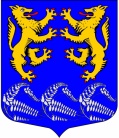 СОВЕТ ДЕПУТАТОВМУНИЦИПАЛЬНОГО ОБРАЗОВАНИЯ«ЛЕСКОЛОВСКОЕ СЕЛЬСКОЕ ПОСЕЛЕНИЕ»ВСЕВОЛОЖСКОГО МУНИЦИПАЛЬНОГО РАЙОНАЛЕНИНГРАДСКОЙ ОБЛАСТИРЕШЕНИЕ25. 12.  2017 г.                                                                                                          №39дер. Верхние ОселькиО разработке стратегии социально-экономическогоразвития МО «Лесколовское сельское поселение»на период до 2030 года    В соответствии с Федеральными законами №131-ФЗ «Об общих принципах организации местного самоуправления в Российской Федерации», Уставом муниципального образования «Лесколовское сельское поселение» Всеволожского муниципального района Ленинградской области, решением № 33 от  25.12.2014г. «Об утверждении генерального плана муниципального образования «Лесколовское сельское поселение» Всеволожского муниципального района Ленинградской области» совет депутатов принял РЕШЕНИЕ:1.Поручить администрации разработать стратегию социально-экономического развития муниципального образования «Лесколовское сельское поселение» на период до 2030 года.2. Настоящее решение вступает в силу с момента подписания.3. Контроль за исполнением настоящего решения оставляю за собой.Глава муниципального образования	                                   А.Л. Михеев